Отчет СМИ декабрь 2023 г.Сайт НП «ЖКХ Контроль» (Москва)28.12.2023 г. От всей души поздравляем вас с наступающим 2024 годом!http://gkhkontrol.ru/2023/12/от-всей-души-поздравляем-вас-с-наступа/Мы благодарим председателей и активистов советов многоквартирных домов, всех собственников МКД за неравнодушное отношение к своим многоквартирным домам!Региональная общественная организация  информирует о начале работы диспут-клуба «Наш дом на Неве». Первые встречи запланированы на январь 2024 г. Дата и время будет сообщены позже.Диспут-клуб  спланирован как многоцелевая коммуникационная площадка для развития заинтересованности собственников помещений МКД Санкт-Петербурга в управлении общим имуществом. На площадку будут привлечены как инициативные собственники, так и уже сформированные Советы МКД и соседские сообщества. В рамках клубной деятельности мы все вместе будем развивать навыки и умения, необходимые для позитивного управления МКД, будем учиться  системно мыслить в рамках актуальной повестки дня, аргументированно отстаивать свою позицию и вести цивилизованную полемику.В рамках просветительской составляющей будем проводить цикл публичных лекций и семинаров по проблемам, наиболее значимым и интересным на сегодняшний день жителям МКД. Каждая из лекций будет не просто прочитана экспертом. После всех лекций будет организовано широкое обсуждение. Дебатные сеты в рамках проекта Диспут-клуб «Наш дом на Неве» будут организованы для небольших групп (не более 15 человек). Встречаться будем в нашем офисе на наб. Обводного канала, 92, БЦ «Обводный» (5 мин. пешком от станции метро Фрунзенская).Заявленный проект нацелен на то, чтобы развивать нашу группу как инициаторов и организаторов социально значимых проектов и начинаний в сфере ЖКХ, как людей, способных объединять в коллективы, в команды единомышленников и соратников представителей всех возрастов. Участие в проекте призвано укрепить у петербургских собственников недвижимости уверенность в своих силах, умение сопрягать свои жизненные планы и устремления с реальной жизнью. Общие усилия дадут новый опыт, научат не опускать руки. Вместе у нас все получится в наступающем 2024 году благодаря взаимной поддержке и сотрудничеству!Крепкого вам здоровья, успехов во всех делах, счастья, любви и благополучия!И еще одна новость! Мы возобновили свою страничку ВКонтакте. Новостей за время нашего «сна» в группе ВК было много, поэтому мы собрали их в небольшой дайджест по месяцам, который доступен на нашем сайте по ссылке: https://наш-дом-на-неве.рф/otchetnostС уважением, руководитель РЦОК СПб НП “ЖКХ Контроль” Алла БредецСайт НП «ЖКХ Контроль (Москва)22.12.2023 г. Парковка за уборку: в Госдуме предложили поощрять петербуржцев за помощь в борьбе со снегомhttp://gkhkontrol.ru/2023/12/парковка-за-уборку-в-госдуме-предложи/Жителям Северной столицы, которые готовы помогать городским властям в уборке улиц и дворов от снега, предложили выделять бесплатные абонементы на парковку, вычеты по платежам ЖКХ или компенсации некоторых видов налогов.С соответствующей инициативой выступил депутат Госдумы от Петербурга Виталий Милонов, который направил обращение министру строительства и ЖКХ Иреку Файзулину. По мнению парламентария, который еще на прошлой неделе оказался неприятно удивлен качеством уборки в своем родном городе, такие экономические меры поддержки для петербуржцев могут помочь не только в поддержании города в приемлемом состоянии после снегопадов. Они, как считает Милонов, также разгрузят коммунальные службы и уберегут горожан от травм на обледенелых тротуарах. А получать оперативное согласование на такие работы можно будет через «Госуслуги». О перспективах реализации инициативы рассуждает руководитель департамента «ЖКХ Контроль» в Петербурге Алла Бредец:Руководитель департамента «ЖКХ Контроль» в Петербурге Алла БредецЗерно истины, возможно, и есть, но оно достаточно сложно реализуемое. Будь то скидки за, например, коммунальные услуги — это ресурсоснабжающие организации, которые никак не связаны со сферой уборки как дворовых территорий, внутриквартальных проездов, так будь то магистрали или тротуары. Если говорить об освобождении от налогов, то тоже очень сложно. Нужно будет учесть участие каждого гражданина в той площади, которую он будет очищать, тем более, что в основном автомобилисты, которые паркуют свои автомобили на дворовой территории, не дождавшись своевременной уборки от управляющей компании или районного жилищного агентства, и так самостоятельно это делают. Поэтому, скорее всего, такая мера возможна, но она требует очень серьёзной проработки. И опять же финансирование непонятно с какой организации, которая будет оплачивать труд вольнонаёмных — можно их так будет назвать. Я думаю, что здесь больше идея всё-таки популистская.При этом в Северной столице для приведения в порядок дорог и тротуаров закупят еще 20 тонн экологического противогололедного реагента «Бионорд». Соответствующий контракт почти на 700 миллионов рублей размещен на портале госзакупок. Заказчиком выступило унитарное предприятие «Центр», которое обслуживает дорожную сеть сразу в нескольких районах Петербурга: Московском, Центральном, Фрунзенском, Адмиралтейском, Василеостровском и Петроградском. Как отмечено в документации, договор заключается для исполнения работ с января 2024 вплоть до июля. Поставки «Бионорда» исполнитель, которого в Комитете по благоустройству определят 15 января, должен будет осуществить до конца зимнего периода.Материал «Бизнес ФМ». Автор: Татьяна Копылова. Ссылка: https://bfmspb.ru/novosti/parkovka-za-uborku-v-gosdume-predlozhili-pooshhryat-peterburzhczev-za-pomoshh-v-borbe-so-snegomРадио «Бизнес ФМ»22.12.2023 г. Парковка за уборку: в Госдуме предложили поощрять петербуржцев за помощь в борьбе со снегомhttps://bfmspb.ru/novosti/parkovka-za-uborku-v-gosdume-predlozhili-pooshhryat-peterburzhczev-za-pomoshh-v-borbe-so-snegomСайт НП «ЖКХ Контроль (Москва)21.12.2023 г. Петербургу для уборки города не хватает более 400 дворниковhttp://gkhkontrol.ru/2023/12/петербургу-для-уборки-города-не-хвата/Власти закупили более 1200 единиц техники, но не могут найти еще около 200 механизаторов.Штат сотрудников в районных жилищных агентствах Санкт-Петербурга для уборки внутриквартальных территорий на текущий момент укомплектован дворниками на 90%, а трактористами на 82%. Об этом сообщили в жилищном комитете Петербурга в ответ на запрос издания «Ведомости Северо-Запад». Таким образом, исходя из плана городу сейчас не хватает порядка 430 дворников и 220 трактористов для уборки внутриквартальных территорий (дворов).С 1 января 2023 г. в рамках реформы ЖКХ в городе начался поэтапный переход на новый способ уборки внутриквартальных территорий. К 1 июля 18 районных жилищных агентств перевели из статуса государственных казенных учреждений в бюджетные – с расширением собственного штата сотрудников. До начала реформы для уборки использовались услуги сторонних подрядных организаций.Тем не менее пока городу не удалось полностью сформировать необходимый штат работников для уборки внутриквартальных территорий. Потребность в технике, напротив, удовлетворена на 100%. Как уточнили в жилищном комитете, в 2022-2023 гг. в рамках централизованных закупок город заключил контракты на поставку 1 234 единиц уборочной техники.Если внутриквартальные территории находятся в ведении жилищного комитета, то за состояние автомобильных дорог регионального значения отвечает комитет по благоустройству. Напомним, что летом 2024 г. городские власти планируют завершить реорганизацию системы уборки дорог регионального значения. Восемь дорожных предприятий преобразуют в четыре государственных бюджетных учреждения (ГБУ), которым будет передана в обслуживание городская улично-дорожная сеть.Во время переходного периода учреждения продолжают содержать автомобильные дороги в соответствии с заключенными государственными контрактами. Но с лета 2024 г. работы будут выполняться по государственному заданию без заключения госконтрактов. Как сообщили изданию в комитете по благоустройству, по состоянию на 11 декабря этого года штат был укомплектован сотрудниками на 70%, сейчас набор кадров для уборки продолжается. Потребность в уборочной технике (1531 единица) закрыта на 100%.Таким образом, несмотря на укомплектованность техникой, система уборки как внутриквартальных территорий, так и городских дорог продолжает испытывать дефицит кадров. Доцент кафедры государственного и муниципального управления РАНХиГС Санкт-Петербург Екатерина Кузнецова называет проблему комплексной.«Граждане рассчитывают на высокое качество уборки, но не хотят наниматься на тяжелую физическую работу, учитывая, что зарплата на этих позициях зачастую не отвечает ожиданиям работников», – отмечает она. Зарплата дворников в Петербурге составляет всего порядка 50 000 руб., механизаторы зарабатывают больше – около 80 000 руб. Кузнецова добавляет, что на проблеме сказывается и специфика погодных условий. Нередко работники нанимаются весной и летом, но увольняются зимой к моменту залповых снегопадов, поскольку не хотят работать в тяжелых условиях труда.Руководитель регионального центра НП «ЖКХ контроль» в Петербурге Алла Бредец полагает, что проблему сотрудников ручного труда можно частично решить наращиванием средств малой механизации (мини-погрузчиков). Это позволит сократить количество дворников в Центральном районе, где из-за наличия узких улиц сложнее использовать крупногабаритную технику.Региональный координатор федерального проекта «Школа грамотного потребителя» Владислав Воронков отмечает, что для того, чтобы закрыть дефицит кадров в сфере уборки города, работникам нужно предложить существенные бонусы, например, служебное жилье. «Молодые люди не стремятся работать в этой сфере, учитывая конкуренцию за кадры со стороны других отраслей. Возможность проживания могла бы обеспечить интерес к этой работе со стороны потенциальных сотрудников из других регионов», – добавил он.Материал Дарьи Вараксиной «Ведомости/ Северо-Запад»: https://spb.vedomosti.ru/society/articles/2023/12/20/1011981-ne-hvataet-dvornikovИздание «Ведомости Северо-Запад» Петербургу для уборки города не хватает более 400 дворниковhttps://spb.vedomosti.ru/society/articles/2023/12/20/1011981-ne-hvataet-dvornikovСайт НП «ЖКХ Контроль» (Москва)21.12.2023 г. На Гороховой улице в Петербурге обрушилась часть дореволюционного домаhttp://gkhkontrol.ru/2023/12/на-гороховой-улице-в-петербурге-обруш/В ночь с 19 на 20 декабря 2023 года в центре Санкт-Петербурга частично обрушился жилой дом на улице Гороховая 73. Построенная ещё в дореволюционное время многоэтажка чудом не унесла несколько жизней.Смотрите сюжет 78.ru с участием руководителя РЦОК СПб НП «ЖКХ Контроль» Аллой Бредец по ссылке: https://static.78.ru/images/uploads/1703148812624.mp4Здание долгое время не хотели признавать аварийным целиком, лишь отдельные квартиры. Градозащитники подготовили открытое письмо президенту, в котором попросили положить конец хаосу и разрушению в исторической части Петербурга.Жители несколько лет просили признать флигель аварийным, но городские власти отказывали, утверждая, что аварийными являются лишь отдельные квартиры. По дому давно ползли трещины, которые чиновники лишь подпирали деревянными подпорками.Как отметили авторы письма президенту, событие на Гороховой стало апофеозом вредительского отношения нынешнего руководства города к культурно-историческому наследию Петербурга. По словам градозащитников, всё, чем занимаются чиновники, можно свести к простой выдаче разрешений на строительство.И это невзирая на то, что весь центр Северной столицы включен в список наследия ЮНЕСКО.Последние годы чиновники попустительствуют подделке документов с целью выведения исторических зданий из-под правовой защиты и последующих сносов в угоду строителям.По мнению градозащитников, власти просто хотят освободить пятна под застройку в центре. А теперь к этим действиям добавилось “самопроизвольное” разрушение культурного наследия.Телеканал 78.ru20.12.2023 г. Программа с Михаилом Титовымhttps://static.78.ru/images/uploads/1703148812624.mp4Сайт НП «ЖКХ Контроль» (Москва)18.12.2023 г. Изменить закон о ТСЖhttp://gkhkontrol.ru/2023/12/изменить-закон-о-тсж/Изменить положения Жилищного кодекса, касающиеся товариществ собственников жилья, просит Ассоциация компаний, обслуживающих недвижимость. Аналогичные предложения выдвинули и участники “круглого стола” о ТСЖ, который прошел недавно в нижней палате.Ассоциация просит отменить положение об обязательности ликвидации ТСЖ при уменьшении числа членов товарищества до 50% собственников помещений и менее. Кроме того, необходимо сделать обязательным для всех собственников помещений членство в жилищном объединении, если часть из них уже решила объединиться в ТСЖ. В противном случае собственники обязаны выбрать другой способ – непосредственное управление МКД или управление управляющей организацией, считают авторы обращения.Еще одно предложение – оговорить, что при продаже квартиры собственник перестает быть членом ТСЖ, а новый собственник, напротив, автоматически входит в товарищество.Сейчас доля домов под управлением жилищных объединений граждан неуклонно снижается, отмечают в АКОН – в 2010 было 25% таких домов, сейчас под управлением ТСЖ, жилищно-строительных и других кооперативов – лишь 5,3%. Кроме того, по результатам опросов в 8% ТСЖ числится менее 50% собственников квартир (и не исключено, что на самом деле это количество в два-три раза больше). Это означает, что такие ТСЖ подлежат ликвидации. Хотя, считают в ассоциации, это нарушает права собственников, выбравших этот способ управления домом.Деятельность ТСЖ обсуждалась недавно на “круглом столе” в Госдуме, рассказывает зампредседателя комитета нижней палаты по строительству и ЖКХ Светлана Разворотнева. Как отмечали участники круглого стола, этот способ управления домами выбирают, как правило, наиболее активные и ответственные собственники. Также преимущество ТСЖ – в том, что оно создается без ограничения срока деятельности, то есть ТСЖ могут управлять домом в течение всего периода жизненного цикла здания и планировать свою работу на долгосрочный период.При этом правовое регулирование деятельности ТСЖ содержит множество юридических противоречий, в том числе те, о которых говорится в письме АКОН. Как отметили участники круглого стола, из-за того, что вступление в ТСЖ добровольное – в одном доме могут одновременно сосуществовать собственники-члены ТСЖ и собственники, не входящие в товарищество, которые пользуются тем же самым общим имуществом и несут бремя по его содержанию. В итоге в доме существует два параллельных органа управления – общее собрание и правление ТСЖ, возникают неравномерное распределение бремени содержания общего имущества, различия в полномочиях и процедурах. Добровольность членства в ТСЖ также порождает неустойчивость товарищества в связи с обязательностью его ликвидации при уменьшения числа членов товарищества до 50%.Есть и другие проблемы. Так, ТСЖ заключает договоры с поставщиками коммунальных ресурсов и подрядчиками жилищных работ без каких-либо финансовых гарантий, что является проблемой финансовой ответственности правления ТСЖ как исполнительного органа. Члены правления и председатель правления являются общественниками, на них возлагаются обязанности, которые влияют на качество управления домом. Но никаких требований к профессиональной квалификации этих лиц нет.Правовую неопределенность создают противоречия о виде отношений между ТСЖ и членами правления ТСЖ. Верховный суд не признал их трудовыми отношениями, в то же время Конституционный суд не исключил такой возможности.Участники “круглого стола” порекомендовали создать рабочую группу по подготовке предложений для изменения положений Жилищного кодекса, касающихся ТСЖ. По их мнению, нужно закрепить в законодательстве правило о том, что каждый собственник помещения в многоквартирном доме автоматически становится членом ТСЖ. Данное решение не противоречит Конституции, поскольку собственник самостоятельно принимает решение о приобретении помещения, осознавая последствие в виде необходимости участия в сообществе, отмечается в проекте резолюции “круглого стола”. Так, для участия в хозяйственном обществе не требуется совершения дополнительного волеизъявления после приобретения акций или долей участия.Также нужно закрепить субсидиарную ответственность членов ТСЖ по обязательствам товарищества в пределах образованной по их вине задолженности. Тем самым обеспечивается принцип адресной, индивидуальной ответственности должников в доме. В жилищном законодательстве нужно закрепить нормы, снижающие кворум, необходимый для принятия решений по вопросам капремонта. Помимо прочего, нужно повысить ответственность собственников нежилых помещений, не предоставляющих доступ к обслуживанию инженерных коммуникаций, считают участники круглого стола.«У ТСЖ есть очевидные плюсы!»,- рассказывает руководительница РЦОК СПб НП «ЖКХ Контроль», председатель правления РОО «Наш дом на Неве» Алла Бредец. «Большая степень влияния на политику некоммерческой организации. Все решения принимает собрание ТСЖ. Каждый собственник имеет право высказать свое мнение. Возможность вести предпринимательскую деятельность и сокращать расходы жильцов на содержание дома. Члены товарищества имеют право сдавать в аренду подвалы, нежилые помещения с целью получения прибыли. Эти деньги — хороший резерв собственников жилья на непредвиденные расходы. Право выбора поставщиков услуг и контроль их деятельности. ТСЖ может самостоятельно выполнять все технические и эксплуатационные работы по дому. На те, которые ей не по силам, оно может нанимать сторонние компании. Благоустройство территории. Чистые дома, детские площадки, газоны во дворе – пожалуй, именно то, что отличает дома под управлением ТСЖ. Соответственно капитализация недвижимости – факт, что стоимость жилья в ТСЖ выше, чем рыночная».Сайт НП «ЖКХ Контроль» (Москва)16.12.2023 г. Петроградка в ожидании дворников: Почему город до сих пор остается в снежном пленуhttp://gkhkontrol.ru/2023/12/петроградка-в-ожидании-дворников-поч/Комблаг активно ищет дворников для очистки Петербурга от снегаОт снега этой зимой петербуржцу не скрыться. Циклоны щедры на осадки и путь на работу и обратно вот уже несколько дней превращается в «гонку героев».Не просто пешеходам. Выходишь из троллейбуса – и с порога погружаешься в снежную жижу. У аптеки на Чкаловском проспекте женщина в возрасте орудует лопатой, разбивая толстый слой наледи и скидывая его на дорогу.– Дворников что ли нет? – спрашиваю у активистки.– Дворников на всех не хватает, – борясь с одышкой, говорит женщина, – чтобы покупатели ноги не ломали, решила сама почистить тротуар у крыльца.Но не все такие сознательные. Дальше можно идти только, хватаясь за прохожих. А вот и дворник, стоит у пекарни с горяченьким кофе в руках.– Брат, купи булочку, кушать хочу. – Останавливает он корреспондента «КП».– А убирать когда будешь? – пытаясь сохранить равновесие, захожу в кофейню.– Сейчас согреюсь и пойду, сам видишь, сколько снега.Водители, выходя из машин, уже не обращают внимание на кашу. Припарковались – и слава Богу.В курилках офисов только и разговоров, что о погоде, осадках и коммунальщиках. Мы не исключение. На Петроградской стороне, в радиусе 3 км от редакции «КП», просто мрак какой-то.– Всю дорогу мотало из полосы в полосу. Подъехал к Гатчинской – и еще полчаса место искал – платная парковка завалена сугробами, – вот уже неделю с такого монолога начинается каждая наша летучка.В ЦЕНТРЕ ЖАЛОБ БОЛЬШЕ, НО ЧИСТЯТ ЛУЧШЕКак оценить масштабы снежной напасти? Чиновникам и коммунальщикам не до статистики. Косвенно можно судить о градусе заснеженности города по количеству жалоб на портале «Наш Петербург». В Петроградском районе с начала декабря числится еще не решенными более 800 жалоб на дворы. Не всегда это снег, иногда жалуются на мусор и другие проблемы. Но большинство сообщений все-таки о ненавистном сейчас неубранном снеге. В Василеостровском районе таких обращений 2400, а в Центральном – 2800.По словам активиста из Центрального района Ярослава Кострова, из исторических районов Петербурга центр выглядит самым убранным, хотя и он далек от идеала.– За последние дни я был и на Ваське, и на Петроградке, и в Адмиралтейском. И скажу, что центральный район убирается лучше. Некоторые улицы выжжены реагентами – это не правильный подход к уборке. Еще вижу, что есть проблемы не только с нехваткой дворников, а с организацией городского пространства. Этим летом на многих участках поставили заборы, новые знаки для платной парковки – эти конструкции просто не дают развернуться технике. Об этом нужно было думать летом.Еще одно открытие этого сезона – участие в уборке снега бизнеса. Городские власти попросили подключиться к процессу дорожных и строительных подрядчиков и с первой волной снега, накрывшей Петербург неделю назад, справились быстрее.– Если честно, я был шоке от эффективности бизнеса, который помогал убирать город. Показали, как можно работать. Сейчас идет уже вторая волна снегопадов, и все возвращается на круги своя. Может быть, и в этот раз подключат коммерсантов?Во дворах картина не лучше. Техника не всегда может проехать и расчистить территорию из-за припаркованных машин.ЗАРПЛАТЫ РАСТУТ, ДВОРНИКОВ НЕ ХВАТАЕТВ Петербурге уже не первый год твердят о том, что вести неравный бой со стихией нужно как-то по-другому. Чиновники любили показывать карту города с зонами ответственности разных ведомств и говорить, что в этом «лоскутном одеяле» разобраться не просто. Сейчас с ответственными разобрались. Крыши чистят управляющие компании, дворы – районные жилищные агентства, а курируют их администрации районов. Тротуары и дороги – зона ответственности комитета по благоустройству Смольного и его подведомственных учреждений.
Районы каждый день публикуют боевую сводку, сколько пехотинцев с лопатами на посту, сколько тяжелой техники отправлено на улицы.– 455 дворников и 65 минипогрузчиков, самосвалов и тракторов очищают от снега и обрабатывают противогололедными материалами дворы и внутриквартальные проезды, – говорится в последнем донесении администрации Петроградского района. – В уборке внутридворовой территории задействовано 42 единицы техники. За уборку улично-дорожной сети отвечает ГУДП «Центр» Сегодня дорожным предприятием задействованы 28 единиц техники и 48 работников ручного труда.Заваленные снегом места – не просто обочины, а платные места для парковки.В пресс-службе комитета по благоустройству «Комсомолке» сообщили, что зима хоть и снежная, но принципиально от других не отличается.– Много снега, мы усиленно работаем, по количеству жалоб – не выше, чем в прошлом году, – сообщили в ведомстве, – мы честно признаемся, что у нас есть нехватка специалистов. Поэтому сейчас ведем рекламную кампанию нашего сайта, где публикуются вакансии дворников и механизаторов. Можно позвонить по номеру, указанному на сайте, и узнать условия, найти работу в своем районе возле дома.ПЕТЕРБУРГ НАКАЗАЛ САМ СЕБЯКаждый петербуржец страдает от снега по своей причине. Город настолько большой и многогранный, что причины, почему конкретная улица не убрана, может быть масса. Где-то сбросили снег с крыши, а за тротуар отвечают другие люди. Где-то не хватает техники, собрать снег на второстепенной улице. И еще масса условий. Руководитель регионального центра «ЖКХ-контроль», муниципальный депутат Алла Бредец отмечает, что самая сложная ситуация все-таки в исторических кварталах. Здесь узкие тротуары, заставленные машинами улицы и дворы. А еще вся земля, по которой ходят люди, принадлежит городу. Много лет назад было принято принципиальное решение, что границы придомовой территории в историческом центре будут проходит по границам домов. Это значит, что за дворы-колодцы и тротуары вдоль домов отвечают власти, а не собственники. Поэтому в Петербурге не может работать правило, распространенное в других регионах – в Северной столице нельзя обязать бизнес убирать тротуары рядом с магазинами и офисами.– В других регионах такая обязанность есть, а мы можем только рекомендовать бизнесу помочь в уборке, – говорит эксперт. – По нашим наблюдениям, больше всего страдают все-таки пешеходы. Организовать уборку одновременно и во дворах, и на тротуарах сложно. Плюс не надо забывать о крышах. Наблюдения подтверждает и статистика жалоб, которую дает государственная жилищная инспекция: 60% обращений связаны с нарушениями со стороны управляющих компаний. В колодцах могут расти сугробы до второго этажа. Плюс платная парковка: люди оставляют машины во дворах и не дают возможности завести технику. Оповещений об уборке не хватает. Думаю, новая система уборки снега будет синхронизироваться еще года два.КОНКРЕТНОКак подсчитали в Водоканале Петербурга, с начала снежного сезона в городе собрали 809 тысяч кубометров снега. Для сравнения объем обычного мусорного бака чуть меньше кубометра. Из всей этой массы расплавили более 522 тысяч кубометров снега, еще 286 тысяч кубов вывезли в пункты для временного хранения.КСТАТИЧем больше жалуешься, тем лучше убираютОпрошенные spb.kp.ru эксперты в один голос отметили, что решить проблему со снегом в своем дворе можно. Для этого нужно активно сообщать о ней в ответственные инстанции. Чем больше жалоб, тем быстрее придет волшебник с лопатой.– Мы активно реагируем на жалобы, – сообщили в пресс-службе комитета по благоустройству, – есть телефон дежурной службы, портал «Наш Санкт-Петербург», страница комитета «Вконтакте», даже в личку председателю комитета по благоустройству пишут. Жалобы идут не в пустоту. Звонки фиксируются и отрабатываются.ЦИФРАВ Петербурге к зиме подготовлено 1531 единиц техники. Это 100% от плана.А штат сотрудников набран только на 70%.Зарплата дворника в Петербурге – от 49 тысяч рублей.Механизатора – от 77 тысяч рублей.Водителя – от 80 тысяч рублей.Материал Александра Дыбина «Комсомольская правда»: https://www.spb.kp.ru/daily/27594/4866324Издание «Комсомольская правда»Петроградка в ожидании дворников: Почему город до сих пор остается в снежном пленуhttps://www.spb.kp.ru/daily/27594/4866324Сайт НП «ЖКХ Контроль» (Москва)15.12.2023 г. Утверждены новые условия для получения УО лицензииhttp://gkhkontrol.ru/2023/12/утверждены-новые-условия-для-получен/В трёх чтениях принят проект закона с условиями, препятствующими деятельности недобросовестных УО: их учредители не смогут создавать новые компании в сфере управления МКД. Информация о таких лицах будет вноситься в реестр дисквалифицированных. Госдума РФ утвердила законопроект № 169230-8: изменения будут внесены в ст. ст. 193, 195 ЖК РФ. В пояснительной записке к документу авторы указали, что часто управляющая организация, плохо выполнявшая свои обязательства в МКД и имевшая долги перед РСО, банкротится и остаётся без лицензии. Но те же учредители создают новую компанию, которая «начинает весь цикл заново».Авторы инициативы сделали акцент на том, что к юридической ответственности привлекается чаще всего должностное лицо УО. Учредители обычно «остаются вне поля зрения правоохранительных и надзорных органов». Чтобы этого не происходило, в реестр дисквалифицированных лиц будут вносить данные не только директоров таких УО, но и их учредителей. Также среди нововведений, прописанных в будущем законе, – требование об отсутствии в Едином федеральном реестре сведений о банкротстве данных об УО, претендующей на лицензию, за последние три года. После принятия законопроекта № 169230-8 потребуется внести изменения в постановление Правительства РФ от 28.10.2014 № 1110 о лицензировании управляющих организаций. Поэтому новый закон вступит в силу только с 1 сентября 2024 года.«Основные статьи КоАП РФ, по которым наказывают управляющие МКД организации и их должностных лиц, и размер штрафных санкций за каждое из нарушений хорошо знают почти все УО и ТСЖ. Уголовная ответственность для компаний и лиц, работающих в сфере управления многоквартирными домами, наступает реже. Первая группа уголовных преступлений, за которые нередко наказывают руководителей УО и ТСЖ – причинение тяжкого вреда здоровью или смерти из-за того, что управляющая домом организация ненадлежащим образом выполняла свои обязанности по содержанию и ремонту многоквартирного дома. Примеров таких ситуаций множество: гибель людей из-за неисправности лифта, обрушения балконной плиты, сход с крыш снега, который не был вовремя убран. Если в ситуации сильно пострадали люди, УО/ТСЖ привлекается к уголовной ответственности по ч. 2 ст. 118 УК РФ. Если из-за ненадлежащего выполнения УО/ТСЖ обязанностей по содержанию и ремонту дома кто-то погиб, то судить виновного будут по ч. 2 ст. 109 или ч. 3 ст. 238 УК РФ. Руководители и сотрудники управляющих организаций и ТСЖ также привлекаются к уголовной ответственности за мошенничество. Чаще всего эти преступления связаны с обращением с общим имуществом собственников, его ремонтом и расходованием средств, которые жители многоквартирных домов платят УО за жилищно-коммунальные услуги»,- рассказала руководитель РЦОК СПб НП «ЖКХ Контроль». Председатель Правления РОО «Наш дом на Неве» Алла Бредец.Сайт НП «ЖКХ Контроль» (Москва)14.12.2023 г. О моратории на внеплановые проверки УО и ТСЖhttp://gkhkontrol.ru/2023/12/о-моратории-на-внеплановые-проверки-у/Михаил Мишустин поручил Минэкономразвития внести в Правительство РФ проект постановления о продлении на 2024 год действующего моратория на проверки. Исключение будет сделано для объектов чрезвычайно высокого и высокого категорий риска, а также проверок, которые проводятся контрольными органами на основании индикаторов риска.Если права собственников или нанимателей помещений в МКД нарушаются, то граждане могут обратиться в орган ГЖН. При наличии оснований его сотрудники проведут проверку и примут «все необходимые меры». Надзорный орган проводит контрольные мероприятия при двух условиях:-Гражданин обратился за защитой своих прав. Жалобы в интересах иных лиц при отсутствии доверенности не являются основанием для проверки.-Обращение поступило способом, позволяющим достоверно установить личность заявителя: например, через ГИС ЖКХ или филиалы МФЦ. По жалобам, направленным иными способами, а также по публикациям в СМИ и соцсетях проверки не проводятся.При этом орган ГЖН советует жителям сначала обращаться к исполнителю ЖКУ с требованием устранить нарушение: «чаще всего проблемы решаются на этом этапе». Если компания не реагирует на обращение, тогда можно подать жалобу в орган Госжилнадзора.Руководитель РЦОК СПб НП «ЖКХ Контроль» Алла Бредец«Сроки рассмотрения обращения по жилищно-коммунальному хозяйству надзорными органами составляет 30 дней. Они могут продлить рассмотрение еще на месяц, о чем обязаны уведомить. К жалобе обязательно нужно прикрепить переписку с управляющей компанией, чтобы обосновать ее неправоту. В большинстве известных  случаев, ГЖИ не наказывают за найденные нарушения сразу же, а выписывают предписания, и только при невыполнении предписаний составляют протоколы об административных правонарушениях. Такой порядок действий рекомендован письмом Минстроя России от 09.10.2015 N 32582-АЧ/04. Не бойтесь жаловаться, если ваша управляющая организация делает что-то неправильно, или не делает того, что они делать обязаны по жилищному законодательству. И не поддавайтесь на «грязные» доводы о том, что за все штрафы управляющей компании будет заплачено из вашего кармана. Ну и самыми лучшими способами заставить управляющую компанию работать остаются или смена управляющей компании, или составление актов, подтверждающих некачественную работу управляющей компании, и дальнейшее требование перерасчета по этим актам».Источник: РосКвартал® — интернет-служба №1 для управляющих организаций https://roskvartal.ru/gzhi/15677-chetyre-razyasneniya-goszhilinspekciy-po-rabote-uo-i-tszh-za-dekabr?utm_source=email&email=bredetsa@mail.ru&utm_medium=email&key=EazmBenq1CSkСайт НП «ЖКХ Контроль» (Москва)г. Чем дороже дворники, тем выше сугробыhttp://gkhkontrol.ru/2023/12/чем-дороже-дворники-тем-выше-сугробы/С наступлением зимы российские города столкнулись с традиционной проблемой – плохой уборкой снега. За последние недели многочисленные жалобы поступали от жителей Москвы, Санкт-Петербурга и других населённых пунктов. Ситуацию не спасает выросшая за год в ряде регионов стоимость услуг по расчистке дворов и дорог. Увеличение расценок до 60 процентов не смогло решить вопрос дефицита кадров в сфере ЖКХ и повысить качество работ.За последние пару недель в российских городах возник традиционный коллапс, вызванный приходом зимы. После снегопада 27–28 ноября петербуржцы оставили несколько сотен жалоб на уборку снега, а машины встали в многокилометровых пробках. В Москве ситуация лучше, в то время как в Подмосковье жители регулярно жалуются на то, что в малых городах убираются недостаточно тщательно.Между тем в 2023 году многие регионы столкнулись с подорожанием услуг по расчистке снега. При этом в лучшем случае качество уборки сохранилось на прежнем уровне, в худшем – снизилось. В среднем повышение цен составило 50–60 процентов, рассказывает «Октагону» лидер общероссийского движения «Народный жилищный инспектор» Сергей Креков. Самые высокие темпы роста, по его словам, фиксировались на Дальнем Востоке.Уборка снега с придомовой территории – обязанность управляющей компании или ТСЖ, территории, находящейся в собственности муниципалитета – районной администрации. Очисткой дорог в крупных городах занимаются специализированные муниципальные автотранспортные предприятия. Там, где их нет, проводятся тендеры среди подрядчиков, и победители становятся исполнителями заказов.В зимний период расходы любой управляющей организации на обслуживание зданий и территорий в разы выше, чем в летний, уточняет Сергей Креков, поэтому продолжающийся подъём цен закономерен. Правда, не для всех городов.В Санкт-Петербурге подорожание услуг по уборке территорий этой зимой не так заметно: касается оно только тарифов для подрядных организаций, которые «ещё отыгрываются на конкурсах профильных комитетов в помощь уже сформированным автопаркам и набранным кадрам», отмечает руководитель регионального центра общественного контроля НП «ЖКХ Контроль» Алла Бредец.С 1 января этого года работы по уборке внутриквартальных территорий в Петербурге могут выполнять только жилищные агентства, являющиеся государственными казёнными учреждениями. Они получают финансирование из городского бюджета и, как следствие, меньше зависят от происходящего на рынке.Москву текущее повышение цен на услуги по уборке территорий почти не затронуло.Во многом потому, что фактически денег хватает: стоимость уборки квадратного метра территории в Первопрестольной и без того в 10 раз превышает стоимость аналогичных работ в подмосковных городах, объясняет Константин Крохин.Кроме того, по его словам, экономика подобных услуг в крупных городах и в российской глубинке имеет значительные отличия. В Москве, например, много высотных домов с большим числом жильцов, а придомовая территория маленькая.– В этом случае можно и консьержа нанять, и охрану оплачивать, и дворников – расход на каждую квартиру получится небольшой. А в двух-трёхэтажных домах с большой прилегающей территорией квартплаты жильцов на всё не хватает. Уборку по конкурсу приходится разыгрывать муниципалитету и оплачивать её частично за счёт различных субсидий, – комментирует Константин Крохин.Несмотря на то что стоимость уборки снега в регионах заметно варьируется, оплачивается из разных источников и по-разному растёт, неизменным для всей страны остаётся одно: добиться идеального выполнения работ не удаётся.Снежные отговоркиНа прошлой неделе в столице был установлен исторический максимум высоты сугробов – 40 сантиметров. В некоторых регионах фиксируется небывалое количество снега: в Карелии в ноябре выпало 225 процентов от месячной нормы осадков, в Приамурье превышен суточный рекорд более чем столетней давности. В грядущую пятницу, 15 декабря, в Москве ожидают самый мощный «более чем за полвека» снегопад, сообщил ведущий специалист центра погоды «Фобос» Евгений Тишковец.По мнению Сергея Крекова, рекордные снегопады часто приходят на помощь сотрудникам предприятий ЖКХ и властям, когда требуется объяснить последствия дефицита бюджета. В частности, один из наиболее дорогостоящих видов работ – вывоз снега. Экономя на нём, снег часто сваливают в кучи на газоны или придомовую территорию.– Потом убирают в течение месяца то, что должны за три дня. Нечищеные тротуары и подъезды к остановочным комплексам становятся нормой. Также серьёзной статьёй оптимизации является закупка и обработка дорог противогололёдными реагентами, песком и гранитной крошкой. Всё это мы можем наблюдать даже в Москве, о других регионах и говорить не приходится, – подмечает собеседник.В столице, утверждает Константин Крохин, неплохо справляются с расчисткой дорог. Что касается дворов, то в Центральном округе работают бригады дворников, в остальных районах можно встретить в лучшем случае одного-двух работников. При этом в столичных СМИ тема как будто под запретом, замечает он.В Санкт-Петербурге, по свидетельству Аллы Бредец, ситуация разнится от района к району. Но судя по статистике Госжилинспекции, опубликованной на прошлой неделе, в 60 процентах проверенных домов выявлены нарушения по уборке придомовых территорий и вынесены предписания по их устранению.Кадры из мигрантовПроблему с уборкой снега эксперты единодушно объясняют кадровым дефицитом в сфере ЖКХ. Он же служит одной из главных причин подъёма цен на услуги по уборке территорий.– Рост произошёл в первую очередь из-за увеличения стоимости горюче-смазочных материалов. Вторым значимым фактором стал дефицит кадров. Кадровый голод привёл к тому, что компаниям пришлось увеличивать зарплаты линейному персоналу, – делится с изданием Сергей Креков.Однако такая мера помогает не всегда. Как уверяет Алла Бредец, зарплата работников ручного труда и механизаторов повышалась не единожды, тем не менее на сегодняшний день районные и жилищные агентства испытывают кадровый голод. Городу необходимо более 4 тысяч дворников и 1,2 тысячи механизаторов, но пока удалось набрать лишь 3,4 тысячи дворников и около 800 механизаторов. В другом крупном городе Северо-Западного федерального округа – Калининграде – из 600 необходимых дворников штат укомплектован только 400 сотрудниками.– На выполнении работ по уборке снега задействовано большое количество мигрантов из Средней Азии, а в декабре они обычно уезжают из России и возвращаются в начале апреля. Этот факт усугубляет и без того тяжёлую ситуацию с кадрами, – констатирует Сергей Креков.Ставка на мигрантов в низкооплачиваемых профессиях, не требующих специального образования, не сработала. Во время пандемии часть приезжих из других стран перешла в более прибыльные профессии курьера и таксиста, поясняет Константин Крохин. А за последний год в ЖКХ по линии мигрантов масштабировалось явление «ворованных душ», когда в штате бюджетной организации официально числится тот, кто на самом деле работает в другом месте.– По ведомости такие работники получают 2,5–3 тысячи рублей, но фактически – 28–30 тысяч рублей. В силу неграмотности и необразованности они не задают лишних вопросов, считая, что начальник – старший: договорился – значит, всё правильно. Но на основном рабочем месте их часто нет – их забирают, например, дорожно-транспортные предприятия помогать убирать дороги (хотя это отдельные организации со своим штатом и финансированием). Или же они на подработке: перенести холодильник, починить машину, помочь на стройке и так далее, – рассказывает Константин Крохин.Задача таких работников – делать вид, что они состоят в штате и получают зарплату, основная часть которой на самом деле уходит в карман другим людям, добавляет эксперт.– С этим же связано то, почему россиян не берут на работу в ЖКХ Москвы: они не будут работать по 16 часов, выполнять по две-три работы и к тому же за реальные 30 тысяч рублей вместо 90 тысяч. Поэтому берут в коммунальные службы плохо говорящих людей, которые приезжают из бедной местности, – заключает собеседник.Без развёртывания полномасштабной борьбы с коррупцией в сфере ЖКХ ликвидировать реальный дефицит кадров, по крайней мере в крупных городах, не получится. А без решения вопроса обеспеченности трудовыми ресурсами проблема с уборкой снега так и останется для России вечной.Ссылка на материал: https://octagon.media/ekonomika/chem_dorozhe_dvorniki_tem_vyshe_sugroby.htmlИнтернет издание Октагонhttps://octagon.media/ekonomika/chem_dorozhe_dvorniki_tem_vyshe_sugroby.htmlСайт НП «ЖКХ Контроль» (Москва)12.12.2023 г. О нарушениях при организации работы аварийно-диспетчерских служб УО и о многом другом…http://gkhkontrol.ru/2023/12/о-нарушениях-при-организации-работы-а/Слушайте эфир радио «Спутник» с руководителем РЦОК СПб НП «ЖКХ Контроль» Аллой Бредец по ссылке: https://vk.com/wall-221529037_1951Еще с 1 марта 2019 года УО обязаны организовать работу аварийно-диспетчерской службы по новым правилам. Отсутствие АДС или несоблюдение норм ПП РФ № 416 является нарушением лицензионных требований и грозит УО штрафами. Сегодня рассмотрим несколько судебных дел, в которых разбирался такой вид нарушений. Проверяем, соответствует ли АДС требованиям постановления № 416 8899 0 УО могут наказать за отсутствие аварийно-диспетчерской службы и нарушение требований к её работе Требование к УО вести аварийно-диспетчерское обслуживание многоквартирных домов существовало и до вступления в силу ПП РФ № 331, установившего новые правила работы таких служб. Управляющие организации должны либо создать свою АДС, либо заключить соответствующий договор со специализированной компанией. С 1 марта 2019 года АДС обязаны работать по новым правилам, в соответствии с чётким регламентом, прописанным в разделе IV ПП РФ № 416: соблюдать правила и порядок приёма заявок, общения диспетчера с заявителем, сроки ликвидации аварий. Теперь управляющие организации могут быть привлечены к административной ответственности не только за отсутствие собственной аварийно-диспетчерской службы/договора с подрядчиком, но и за нарушение порядка работы АДС: за то, что потребитель не дозвонился, диспетчер не довёл до заявителя всю обязательную информацию, были нарушены сроки ликвидации аварий и так далее. В судебной практике уже есть случаи, когда суды признавали законными предписания органов ГЖН об устранении управляющими организациями нарушений требований раздела IV ПП РФ № 416 в части организации и ведения аварийно-диспетчерского обслуживания домов. Рассмотрим несколько примеров.Полезная информация для петербуржцев.Телефоны Единая дежурно-диспетчерская служба (ЕДДС) Санкт-Петербурга: 004К аварийным заявкам относятся: отсутствие отопления, электроснабжения, горячего или холодного водоснабжения, аварийная остановка лифта, неисправность пожарной сигнализации.При любых аварийных ситуациях в системе ЖКХ в первую очередь обращайтесь в единую диспетчерскую службу (ЕДДС). Служба сама перенаправит информацию в соответствующие организации.Если проблема локальная: нет воды, электричества, отопления только в вашем доме, то звоните в управляющую компанию (УК) или ТСЖ вашего дома.Если авария касается нескольких домов, свяжитесь со снабжающей организацией. Холодная вода и канализация — водоканал, горячая вода и отопление — тепловые сети, электричество — горэлектросети и тд.Районные информационно-диспетчерские службы (круглосуточно)Адмиралтейский район: 315-90-47Василеостровский район:328-11-10 8-я линия,43;352-19-77 Кораблестроителей ул., 31, кор. 2;356-96-14 Нахимова ул., 5, кор. 2Выборгский район: 550-29-78Калининский район: 542-26-18Кировский район: 252-65-23Колпинский район: 461-78-51Красногвардейский район: 227-48-49Красносельский район: 730-65-32Московский район: 388-13-60Невский район: 412-33-37Петроградский район: 232-16-65Приморский район: 301-40-77Фрунзенский район: 766-05-77Центральный район : 274-23-10, 272-11-44Городские службыГоргаз: 104 аварийная, 335-44-27Водоканал (холодное водоснабжение): 305-09-09 ГУП«Водоканал» (холодное водоснабжение): 447-92-09Аварийная служба водопровода и канализации: 326-52-40Тепловые сети (горячее водоснабжение, отопление): 688-46-46 круглосуточноООО «Петербургтеплоэнерго: 334-50-62Теплосеть «ТГК 1» (горячая вода): 688-36-06Колл центр ПАО «ТГК 1» : 688-32-88ГУП «ТЭК» : 466-48-00 (горячая вода), 601-93-93Горэлектросеть (если света нет в нескольких домах): 8 800 700 14 71ЗАО «ЦЭК»: 451-73-29 Уличное освещениеГорсвет (повреждение освещения на уличных эл. сетях): 312-95-94Вывоз мусора: 679-22-22Заявки на вывоз ТКО и КГО: 213-07-10Горячая линия по вопросам уборки улично дорожной сети города: 576-14-83Аварийная служба ртутных, химических и радиационных загрязнений: 328-80-69Горячая линия Жилищного комитета: 409-73-78, 576-24-25, 576-24-28Дежурная служба Комитета по благоустройству: 314-60-13Горячая линия по проверке правильности начисления коммунальных платежей: 576- 65 -11, 576- 66- 11Горячая линия СПб ГКУ «Городская аварийно восстановительная служба жилищного фонда Санкт Петербурга»: 409- 73- 78Радио «Спутник» 12.12.2023 г. https://vk.com/wall-221529037_1951Сайт НП «ЖКХ Контроль» (Москва)12.12.2023 г. Договор с газораспределительной организацией с 1 января 2024 г.http://gkhkontrol.ru/2023/12/договор-с-газораспределительной-орг/Основными причинами взрывов бытового газа связаны с ненадлежащим содержанием газового оборудования, его несвоевременной заменой или ремонтом, а также человеческими факторами.Смотрите программу «Полезное утро» от 11.12.2023 г.с руководителем РЦОК СПб НП «ЖКХ Контроль» Аллой Бредец, с 28 мин. по ссылке: https://static.78.ru/images/uploads/1702288558683.mp4Для статистики хочется отметить, что в России насчитывается более 66 млн квартир и более чем в 45 млн квартир используется бытовой газ. При этом проведение проверок оборудования полностью проблему не решает, потому что всегда есть та же самая халатность или другие человеческие факторы. Например, жители дома не хотят открывать дверь для проверки сотрудникам газовых служб, а позднее сами не замечая утечки включают газовые приборы. Таким образом происходят ЧП и другие аварии связанные с утечкой газа.По состоянию на 1 июня 2023 года «Петербурггаз» обслуживает 18,1 тыс. многоквартирных домов и 26,7 тыс. частных домовладений. Общее число квартир — 1,255 млн, что составляет более 92% от всех газифицированных квартир.Самые простые приборы этого типа носят сугубо сигнализирующую функцию. Существуют они чтобы вовремя предупредить о возможной утечке газа в квартире. Этот небольшой прибор сможет вовремя предупредить вас о грозящей опасности взрыва, прежде чем вы зажжете спичку или нажмёте на кнопку электроподжига.Учитывая невысокую стоимость этих приборов. Такой прибор иметь дома однозначно нужно (конечно, если вы используете газовое оборудование). Так будет спокойней и вам и вашим родным, возвращаясь домой вы можете быть уверены, что концентрация газа безопасна и можно пользоваться газовым оборудованием. Например, вас долго не было в загородном доме и открыв дверь вы сомневаетесь пахнет газом или нет? Достаточно взглянуть на индикацию прибора (светодиоды) или же на дисплей (уровни загазованности) и вы сразу же поймёте ответ на ваш вопрос. И потом уже можно смело запускать газовую колонку или плиту. Такие приборы помогают сделать дом более «умным» и чувствовать себя при это более уверенно. Датчики утечки будут всегда на страже ваших жизней!С 1 января горожане и управляющие организации должны заключать договоры на обслуживание всего газового оборудования только с «ПетербургГазом».О том, что c 2024 года петербуржцам не светят муки выбора. Техническое обслуживание газового оборудования в многоквартирных домах Санкт-Петербурга, а также в индивидуальных жилых домах будет осуществлять только ГРО “ПетербургГаз”.Заключить договор — полдела. Надо еще узнать, когда у вас в доме будет проходить обслуживание газовых систем, за месяц «ПетербургГаз» сообщит вашей управляющей организации, а та должна передать через информационные щиты. Ну или зайти на сайт самой компании, либо вчитаться в квитанцию, где все должно быть указано. В назначенный день надо впустить сотрудников в квартиру.Обслуживание включает в себя проверку герметичности узлов, наличия необходимого оборудования, давления газа. Работники «ПетербургГаза» отрегулируют процесс сжигания и проведут инструктаж по безопасности. Тарифы на сайте компании — от 280 рублей за двухгорелочную плиту.В отсутствие договора… специализированная организация вправе инициировать перед поставщиком газа приостановление им своих обязательств по поставке». Еще один повод отключить газ — «отказ заказчика 2 и более раза в допуске специализированной организации для проведения работ по техническому обслуживанию внутридомового и (или) внутриквартирного газового оборудования».До вступления в силу изменения нормативной базы в городе работало 6–8 компаний, сертифицированных на оказание услуг по обслуживанию внутридомового и бытового газового оборудования.Выявлять риск аварий или предаварийные ситуации — обязанность газораспределительной компании. Последствия внештатных ситуаций теперь справедливо ложатся на ГРО. Это не снимает ответственности с собственников жилых помещений и управляющих компаний, обязанностью которых является обеспечение доступа специалистов «Петербурггаза» к внутриквартирному и внутридомовому газовому оборудованию.Телеканал «78.ru»11.12.2023 г. Программа «Полезное утро»https://static.78.ru/images/uploads/1702288558683.mp4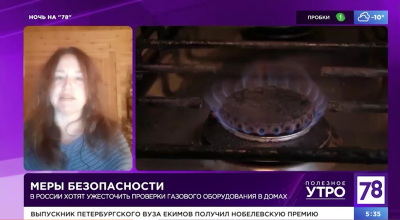 Сайт НП «ЖКХ Контроль» (Москва)11.12.2023 г. Игра в снежки: Смольный и бизнес спорят, кто должен отвечать за уборку улицhttp://gkhkontrol.ru/2023/12/игра-в-снежки-смольный-и-бизнес-спорят/Уборка снега в Петербурге стала поводом для давления на бизнесЕжегодно Смольный попадает под шквал критики от горожан из–за плохой уборки улиц зимой. Чиновники же не менее традиционно перекладывают часть ответственности на бизнес, который, по их мнению, не справляется с содержанием своих территорий.Ещё 1 декабря 2023 года Государственная административно–техническая инспекция (ГАТИ) отчиталась, что с начала зимнего периода проверила 423 крыши зданий и прилегающих к ним территорий на предмет уборки снега и наледи. В результате ведомство выявило 57 нарушений. “Некоторые из предпринимателей показали своё истинное лицо”, — поэтично высказываются в ГАТИ. Но некоторые коммерсанты удостоились и похвалы. Качественную уборку отметили около отелей в переулке Антоненко и на Почтамтской улице и у нескольких других объектов.Вице–губернатор Евгений Разумишкин, курирующий городское хозяйство и благоустройство, 7 декабря напомнил владельцам кафе, ресторанов и иных заведений об их обязанности поддерживать порядок на входных группах. На текущий момент с осадками, выпавшими с начала зимы, в городе в целом справились. Но на этой неделе синоптики снова обещают снегопады, так что дискуссия о том, кто за что отвечает и кто больше виноват в плохой уборке, очевидно, продолжится с новой силой.Кто и где должен убиратьДля рядового гражданина совсем не очевидно даже то, какие участки на улицах Петербурга лежат в зонах ответственности каких из городских служб. А уж когда в падении на лёд стоит винить “частников” — это понять ещё сложнее.С этого года уборка дворов и внутриквартальных территорий находится в ведении районных администраций и проводится силами районных жилищных агентств. Содержанием городских улиц, проспектов и прилегающих к ним тротуаров занимается комитет по благоустройству. Точнее, подведомственные ему дорожные предприятия и их субподрядчики.При этом владельцы нежилых зданий — отелей, бизнес–центров, супермаркетов и так далее — отвечают за свои объекты сами. Они в соответствии с правилами благоустройства обязаны своевременно освобождать от наледи крыши строений, а также очищать прилегающую территорию на расстоянии до 5 м от фасада.“Но необходимо рассматривать каждый случай отдельно, в зависимости от конкретной прилегающей территории. На практике владельцы сами понимают важность этого требования. Иначе путь клиента в их помещение будет затруднён”, — пояснили “ДП” в ГАТИ.За несоблюдение этих обязанностей для владельцев зданий предусмотрена административная ответственность. Но сейчас, в силу постановления правительства № 336 от 10 марта 2022 года, основной акцент в работе контрольных органов делается на профилактику — нарушителям в основном стараются выносить предостережения или предписания.“При отсутствии реакции ГАТИ обращается в органы прокуратуры для согласования внеплановой проверки, и в этом случае штраф может составлять до 100 тыс. рублей”, — предупреждают в инспекции.Три метра перед магазиномНо всё вышеописанное касается зданий, находящихся полностью в частной собственности, зачастую стоящих обособленно. С регламентом по уборке территорий около входов в магазины или кафе, располагающихся в жилых домах, которых особенно много в центре Петербурга, всё немного интереснее.В ГАТИ корреспонденту “ДП” по этому вопросу порекомендовали обратиться в Государственную жилищную инспекцию. Специалисты ГЖИ, в свою очередь, указали, что уличная сеть, на которую выходят данные помещения, находится в ведении Комблага, и перенаправили туда. В комитете же пояснили, что у бизнеса есть обязанность по чистке тротуаров на своих территориях, а контроль за этим осуществляет ГАТИ. Круг, таким образом, замкнулся.То, что бизнес обязан содержать в чистоте входные группы на своих объектах, зафиксировано в правилах благоустройства Санкт–Петербурга. Но весь снег, который находится дальше крыльца помещения, — уже проблема города. По крайней мере с точки зрения закона. В тех же правилах рекомендуется собственникам нежилых помещений в многоквартирных домах в периоды между уборкой городскими службами самостоятельно счищать наледь и снег с прилегающих территорий на расстоянии 3 м от фасада. Но конечное решение остаётся на совести предпринимателей.Куда вывозят снегЦены на коммерческие услуги по уборке снега в сезоне–2023/24 выросли примерно на 15%, сообщил “ДП” директор департамента торговых центров Becar Asset Management Алексей Попиков. Это связано с удорожанием расходных материалов и дефицитом квалифицированного персонала. Нехватка составляет около 30%. На недостаточность трудовых ресурсов ранее указывали также председатель комитета по благоустройству Василий Пониделко и директор ГУДП “Центр” Егор Пащенко. Последний, в частности, заявил, что городу нужно ещё 820 рабочих (сейчас в штате числится 1 тыс. человек). Трактористам и водителям снегоуборочных машин он пообещал зарплату от 77 тыс. до 120 тыс. рублей.На сегодняшний день в Петербурге работают семь стационарных снегоприёмных и 11 снегоплавильных пунктов. Они могут принимать 101,5 тыс. м3 снега в сутки. К 2026 году планируется построить ещё два снегоплавильных пункта и один снегоприёмный.Большинство предпринимателей, с которыми пообщался “ДП”, рассказали, что убирают снег за свой счёт.“К дворникам на помощь выходят наши разнорабочие, осуществляем обходы территории”, — поделился генеральный менеджер отеля Cort Inn St. Petersburg Hotel & Conference Center Руслан Сичинава.По словам владельца и генерального менеджера гостиницы “Гельвеция” Юниса Теймурханлы, в бюджете отеля на уборку территории от снежных масс выделена отдельная статья. Ежегодно для очистки части улицы Марата заказываются услуги профильных организаций.“Главная проблема состоит в нехватке снегоуборочных машин. Это осложняется и тем, что пункты разгрузки снега расположены далеко, ближайшие точки город использует сам для своих нужд. В связи с этим порой трудно найти компании, которые вывезли бы снег даже за деньги, поскольку им его девать тоже некуда”, — рассказал он.Однако Алексей Попиков считает, что снегоуборочных машин более чем достаточно как в городе, так и у подрядных организаций, где техника не задействована даже на 10%.Проблемы малого бизнесаВ адрес микропредпринимателей, владельцев нестационарных торговых объектов (НТО), претензии от ГАТИ пока не поступали, сообщила “ДП” председатель РОО “Содействие малому бизнесу” Янина Гришина. Однако такая вероятность есть, что подтверждает практика прошлых лет.Владельцы ларьков устанавливают точки в соответствии с договорами аренды или договорами о размещении НТО. В этих документах нет пункта про уборку снега, но указана необходимость держать в чистоте участок в 3–5 метров вокруг своего объекта.“В 2019 году у меня был конфликт с администрацией Красногвардейского района, оттуда предпринимателям разослали уведомления об обязанности убирать снег. Тогда нам удалось отстоять интересы микробизнеса”, — рассказывает Гришина.Председатель совета НП “Союз малых предприятий Санкт–Петербурга” Владимир Меньшиков сообщил, что пока проблем с уборкой снега у владельцев фирм нет, не считая подорожания услуг по вывозу. Впрочем, соблюдение имеющихся требований — это интерес самих предпринимателей. Сугробы и наледь возле входа в магазин не лучшим образом повлияют на покупательский трафик. “Крайне редко, но всё же в Петербурге бывают ситуации, когда человек очистил прилегающую территорию вечером, а ночью кто–то менее добропорядочный выкинул на неё “свой” снег, чтобы сэкономить на отправке его на плавильный пункт, — отмечает Меньшиков. — По большей части же проблем и конфликтов с городскими властями не возникает”.“В соответствии с ч. 4 ст. 14 закона Санкт–Петербурга об административных правонарушениях неисполнение обязанности по обеспечению свободных проходов к зданиям и входам в них, а также свободных въездов во дворы влечёт наложение административного штрафа, в частности для юридических лиц, вплоть до 300 тыс. рублей. Относится ли такая норма к уборке снега? Скорее да, чем нет. Следить за функциональным (техническим) состоянием здания должны собственник, арендатор или управляющая компания. По общему правилу, закреплённому в ст. 210 ГК РФ, именно собственник помещения несёт бремя ответственности за состояние здания. При этом закон допускает перераспределение обязанностей по сохранению здания (к которому следует отнести и прилегающую территорию) в исправном состоянии. О том, что нарушителей в Петербурге много, говорить не приходится. К тому же, если владельцу бизнеса важно развитие, о прилегающих территориях он позаботится. Внимание же к бизнесу со стороны ГАТИ скорее продиктовано наличием некоторых сложностей при уборке снега, которые, как представляется, рассчитывают преодолеть с помощью бизнеса.Артём Яблоковадвокат, партнёр компании “Братья Яблоковы”“Безусловно, бизнесмены иногда вынуждены производить уборку не только входных групп, но и прилегающих территорий в связи с тем, что их уборка производится специализированными организациями несвоевременно. Заботясь о своих посетителях или покупателях, бизнес несёт дополнительную, в том числе финансовую, нагрузку, привлекая дворников либо доплачивая за уборку своим сотрудникам. Насколько это правильно или неправильно — здесь, наверное, каждый бизнесмен решает для себя сам. Насколько в безопасности он хотел бы видеть посетителей в своём заведении.Алла Бредецруководитель регионального центра НП “ЖКХ Контроль” в Петербурге“И у городских властей, и у владельцев коммерческой недвижимости в этом году одна и та же проблема с уборкой снега — высокая стоимость оплаты труда работников и нехватка персонала. Причина в росте инфляции и выросших запросах со стороны иностранных рабочих. При этом бюджеты планировались в прошлом году на более низком уровне. Поэтому в период обильных снегопадов и увеличившейся конкуренции за рабочую силу, естественно, не все смогли справиться с уборкой.Илья Словесный, Дарья Дмитриева  «Деловой Петербург» https://www.dp.ru/a/2023/12/11/minimum-riskov–bolshe-bezopasnostiИздание «Деловой Петербург»11.12.2023 г. Игра в снежки: Смольный и бизнес спорят, кто должен отвечать за уборку улицhttps://www.dp.ru/a/2023/12/11/minimum-riskov–bolshe-bezopasnostiСайт НП «ЖКХ Контроль» (Москва)06.12.2023 г. Госдума приняла проект НПА с правилами расторжения прямых договоровГосдума РФ утвердила проект НПА с правилами вступления в силу и расторжения прямого договора с РСО на ОСС. Законопроект № 960730-7 включает три основных изменения: Продлено действие полномочий Правительства РФ определять правила расчёта пеней при долгах по оплате ЖКУ. Сейчас исполнители услуг должны сравнивать действующую ставку и её значение на 27 февраля 2022 года – и выбирать меньшую. Установлен порядок определения даты заключения прямого договора, если собственники не утвердили её на ОСС (п. 44 ч. 2 ст. 44, п. 1 ч. 7 ст. 157.2 ЖК РФ). «Если собственники на собрании не определили дату […], то они считаются заключёнными по истечении 90 дней со дня получения РСО копии протокола», – прокомментировала изменения глава Экспертного совета Ассоциации «Р1» Елена Шерешовец. – «Мне нравится: одной проблемой меньше». К компетенции ОСС отнесён вопрос о расторжении прямого договора».Руководитель РЦОК СПб НП “ЖКХ Контроль”, председатель Правления “Наш дом на Неве” Алла Бредец,-« Соответствующая формулировка появится в новой ч. 7.1 ст. 157.2 ЖК РФ и для расторжения прямого договора потребуется 100% голосов собственников помещений многоквартирного дома. Не считаю это справедливым. Многие УО во избежание накопления долгов перед РСО становятся инициаторами собрания. Решение принимается простым большинством. То есть 26% голосов от числа всех собственников».Сайт НП 2ЖКХ Контроль» (Москва)06.12.2023 г. В Петербурге утвердили запрет на снос зданий с признаками объектов культурного наследияhttp://gkhkontrol.ru/2023/12/в-петербурге-утвердили-запрет-на-снос/Окончательную судьбу таких сооружений будут решать на основании экспертизы.В Петербурге запретили сносить не только здания-памятники, но и сооружения, обладающие признаками объекта культурного наследия. Такой законопроект, в среду депутаты городского парламента приняли в окончательном третьем чтении, передаёт корреспондент 78.ru.Если в КГИОП поступит заявление о выявлении объекта культурного наследия, такое здание будет считаться «обладающим признаком объекта культурного наследия». На время проведения экспертизы сооружение будет приравнено к памятникам, уже включённым в реестр. Однако окончательное решение окажется за экспертами.Изменения будут внесены в закон «О порядке уничтожения имущества, находящегося в государственной собственности Санкт-Петербурга». Они вступят в сипу с 15 апреля 2024 года.Руководитель РЦОК СПб НП «ЖКХ Контроль» Алла Бредец«Вот уже 8 лет с тех пор, как горожанам дали право искать и предлагать интересные здания в качестве новых памятников. Для этого ценность постройки, конечно, надо доказать, но все же не в таком объеме, как это принято в рамках многостраничных историко-культурных экспертиз. Любые физические и юридические лица вправе направить в региональный орган охраны объектов культурного наследия заявление о включении объекта, обладающего признаками объекта культурного наследия, в единый государственный реестр объектов культурного наследия (памятников истории и культуры) народов Российской Федерации».Сайт НП «ЖКХ Контроль» (Москва)05.12.2023 г. Петербургский «Вулкан» импортозаместит финскую уборочную технику WilleС 2026 г. компания рассчитывает выпускать по 100 машин в год взамен ушедшего из страны производителяПетербургская компания «Вулкан» (марка «Митракс») планирует импортозаместить финскую уборочную технику Wille. С 2026 г. производитель будет выпускать порядка 100 единиц в год нового мини-погрузчика МП 1100 со схожими с финской моделью характеристиками. Об этом изданию «Ведомости Северо-Запада» рассказал технический директор компании Денис Смыслов.Сейчас завод ежегодно производит порядка 150 единиц техники – мини-погрузчиков МП 635 для уборки территорий (в том числе от снега), ландшафтной архитектуры и малоэтажного строительства. «Вулкан» планирует нарастить объемы производства уже выпускаемой модели до 300 единиц в год. Таким образом, за три ближайших года компания увеличит общие объемы производства уборочной техники для ЖКХ (включая новую модель) в 2,5 раза – до 400 единиц в год.Напомним, что в 2019 г. финский концерн Wihuri Group запустил в индустриальном парке «Орион» в Левашово производство уборочной техники Wille, но в 2022 г. на фоне геополитической ситуации компания закрыла завод и отказалась от продаж в России. По словам Смыслова, до приостановки продаж стоимость финской машины составляла 11,8 млн руб. Импортозамещающая модель МП 1100 будет стоить порядка 7 млн руб. Цена уже выпускаемого «Вулканом» мини-погрузчика МП 635 в закупке составляет 5,35 млн руб. Вместе с выпуском новой модели компания рассчитывает в 2026 г. увеличить выручку в три раза до 2,4 млрд руб. В текущем году объем выручки прогнозируется на уровне 800 млн руб. В прошлом году она составила 400 млн руб.«Мы начали предсерийное производство новой модели МП 1100 и рассчитываем, что сможем выиграть конкурс на заключение офсетного контракта с городом на поставку данной техники», – рассказал Смыслов. Напомним, в конце июня этого года в комитете по промышленной политике, инновациям и торговле сообщали, что рассматривают заключение офсетного контракта на поставку продукции для жилищно-коммунального хозяйства. В ответ на новый запрос издания в комитете ответили, что более подробные детали пока не раскрываются.Что известно о мини-погрузчике МП 1100Мини-погрузчик МП 1100 полностью заработан российскими инженерами. Высота – 2,2 м. Ширина 1,6 м, длина – 4,3 м. Мощность двигателя составляет 80 л.с. Скорость – до 35 км/ч. Мини-погрузчик имеет три точки крепления оборудования и гидравлическую систему с автоматической регулировкой мощности. Машина совместима с 50 видами навесного оборудования. Техника предназначена для уборки снега, подметания улиц, разбрасывания песка на наледь, сбора листвы и крупного мусора.Увеличить объемы выпуска техники «Вулкан» планирует за счет расширения производственных площадей. На данный момент компания арендует 7000 кв. м на заводе «Электропульт», но в 2024 г. планирует начать строительство производства площадью 20 000 кв. м в промышленной зоне «Ржевка». Переезд на новую площадку планируется в 2026 г. Земля под строительство будет предоставлена на условиях льготной аренды в рамках механизма МАИП (масштабный инвестиционный проект). Статус МАИП позволяет промышленным инвесторам Петербурга получить земельные участки для строительства производственных объектов по сниженной цене (1 руб. за 1 кв. м) на период строительства. По условиям МАИП «Вулкан» вложит в строительство не менее 350 млн руб. (без НДС).У компании уже есть опыт поставки техники для нужд города. Как ранее сообщало издание, в 2022 г. жилищный комитет Санкт-Петербурга приобрел 67 погрузчиков местного производителя модели МП 635 на сумму около 358,5 млн руб. Но в прошлом году среди закупленных городом 1152 машин для уборки территорий основная доля пришлась на белорусскую технику. Как ранее рассказали изданию в жилищном комитете, в 2022 г. было закуплено 922 трактора моделей «Беларус-82.1» и «Беларус-320». Погрузчиков было приобретено 230, среди них кроме «Митракса», «Амкодор 211», «ANT 1000» и «Четра МКСМ 1200М». Опрошенные изданием эксперты отмечают, что стоимость техники, которую предлагает «Вулкан» выше той, которую массово закупали городские власти. Для сравнения, цена белорусского трактора в 2022 г. составляла 2,3 млн руб.«По 44 ФЗ конкурс зачастую выигрывает производитель, который предлагает более низкую цену. Но у местной компании, производящей более современную технику, есть перспективы. Производство внутри Петербурга позволяет городу достичь экономии за счет обслуживания и доставки запчастей», – говорит руководитель регионального центра НП «ЖКХ Контроль» в Петербурге Алла Бредец.Эксперт в сфере транспорта и транспортной инфраструктуры Михаил Бурцев отмечает, что 7 млн руб. за единицу находится в верхнем ценовом пределе, но если производитель сможет заключить офсетный контракт с городом, у компании будет возможность оптимизировать внутренние затраты и понизить цену в закупке. «Новая техника стоит дороже, но чем больше партия, тем техника будет стоить дешевле», – комментирует он.Региональный координатор федерального проекта «Школа грамотного потребителя» Владислав Воронков полагает, что производитель сможет частично обеспечить потребность города в новой технике. «Ключевой вопрос будет состоять в удобстве ее использования. Если техника получит хорошие отзывы от города, то сможет получить развитие и в других российских регионах, как минимум в СЗФО», – добавил он.Ссылка на материал «Ведомости Северо-Запад» Дарья Вараксина: https://spb.vedomosti.ru/technology/articles/2023/12/04/1009181-vulkan-importozamestit-finskuyu-willeИздание «Ведомости Северо-Запад»Петербургский «Вулкан» импортозаместит финскую уборочную технику Willehttps://spb.vedomosti.ru/technology/articles/2023/12/04/1009181-vulkan-importozamestit-finskuyu-willeСайт НП «ЖКХ Контроль» (Москва)01.12.2023 г. Неэнергичное импортозамещение: почему энергетики запаздывают с переходом на отечественный софтhttp://gkhkontrol.ru/2023/12/неэнергичное-импортозамещение-поче/Публичное акционерное общество «Федеральная сетевая компания-Россети» и ее региональные филиалы разместили информацию о десятках тендеров на установку отечественного программного обеспечения (ПО). Пока речь идет в основном о замене ПО для работы в офисе. Процесс импортозамещения в электросетевом холдинге нужно было начать уже давно, посетовали эксперты «Телеспутнику».Не только объекты КИИВ апреле 2023 года глава Минцифры Максут Шадаев заявил, что министерство предложило обязать госкомпании к 2025 году полностью перейти на отечественное ПО в тех нишах, в которых есть зрелые решения и конкуренция среди российских разработчиков. Позднее стало известно, что инициативу поддержал президент Владимир Путин. Глава государства поручил отечественным госкомпаниям с начала 2025 года перейти на российские операционные системы и офисные пакеты.«Президентом подписано поручение было, 12 июня, в праздник, о том, что по всем госкомпаниям к 1 января 2025 г. обеспечить тотальное замещение операционных систем, офисного пакета, систем виртуализации, систем управления баз данных», — сообщил на ИТ-завтраке в рамках Петербургского международного экономического форума Максут Шадаев. Он уточнил, что ранее аналогичное требование действовало только к объектам критической информационной инфраструктуры (КИИ).География закупок«Россети» занялись переходом на отечественное ПО осенью 2023 года. «Телеспутник» нашел в базе данных госзакупок десятки тендеров от самого акционерного общества и его региональных филиалов на закупку соответствующих продуктов. В октябре информацию о конкурсе на выполнение работ по титулу «Развитие автоматизированной системы централизации и автоматизации казначейской и финансовой функций (АИС УКО) с использованием отечественного программного обеспечения» разместило ПАО «Федеральная сетевая компания-Россети». Начальная (максимальная) цена контракта составила 94,5 млн рублей. Сейчас комиссия выбирает подрядчика.Одновременно сразу три тендера объявил филиал энергосбытовой компании в Калининграде — АО «Россети Янтарь». Все они касаются программного обеспечения для офисной работы — электронной почты, внутренних коммуникаций. Общая сумма трех контрактов составила более 72 млн рублей. При этом две из трех закупок (на суммы 33,9 и 30,5 млн рублей) были отменены.В конце сентября информацию о конкурсе на право заключения договора на приобретение отечественного программного обеспечения разместило АО «Екатеринбургская электросетевая компания» (дочернее предприятие ПАО «Россети Урал»). Начальная (максимальная) цена контракта составила 27,2 млн рублей. Согласно протоколу заседания закупочной комиссии, участников конкурса было два — ООО «Си-Клауд-М» и АО «Россети Цифра». Заявку первой компании признали несоответствующей требованиям документации и отклонили, а победителем выбрали АО «Россети Цифра».Еще одну закупку в октябре разместило само ПАО «Россети Урал». Начальная (максимальная) цена контракта на право заключения договора на предоставление права использования отечественного программного обеспечения составила 110,9 млн рублей. Согласно протоколу заседания закупочной комиссии, заявка в этом случае была подана всего одна — от того же АО «Россети Цифра». Его и признали победителем.На отечественное ПО переходят и энергосбытовые компании Дальнего Востока. В конце сентября тендер на приобретение и настройку программного обеспечения для перевода программных средств защиты персональных данных на отечественную операционную систему во Владивостоке, Хабаровске и Благовещенске объявило дочернее предприятие группы компаний «Русгидро» — ПАО «Дальневосточная энергетическая компания». Начальная (максимальная) цена контракта составила 7,6 млн рублей.«Телеспутник» сделал официальные запросы всем перечисленным предприятиям. В ряде случаев наши вопросы проигнорировали, а в некоторых — направили в головной офис ПАО «Россети». В ПАО «Россети Урал» сначала пообещали ответить на запрос, а потом перестали отвечать даже на телефонные звонки.В России давно есть свои продуктыПо словам техноблогера, популяризатора отечественной микроэлектроники Максима Горшенина, в РФ давно есть собственные решения для энергосбытовых компаний. «У зарубежных производителей софта, в отличие от наших, естественно, есть фора в виде многих лет работы и денег, которые им платили. Но то, чего нет, у нас всегда смогут доразвить», — отметил Горшенин в беседе с «Телеспутником».С ним согласился генеральный директор НП ПЖК «МежРегионРазвитие» Владислав Воронков. По его словам, разработки были у небольших российских предприятий. «Это, как правило, свои собственные разработки, которые были выполнены по заказу локальных компаний. Но назначение этого программного обеспечения разное — есть, например, софт для обеспечения внутренней безопасности (контроль датчиков, приборов, генерации). Это именно служебное ПО нашей разработки. Оно достаточно неплохо себя показало во многих компаниях — не только электроэнергетики, но и топливной энергетике», — пояснил Воронков.Он добавил, что логика есть и в последующей интеграции этого программного обеспечения в единую сеть: информация о выработке электроэнергии при таком развитии ситуации будет поступать в Единый ситуационный центр. «Тогда мы сможем понимать, каким образом происходит выработка, поставка, производство того или иного вида энергии, транспортировании ее, подача в сеть, на оптовый рынок. На оптовом рынке это необходимо. По розничному рынку это тоже необходимо. У нас один из вариантов системы энергосбережения и энергоэффективности — это №261-ФЗ, который подразумевает тотальный контроль и учет производимой и потребляемой электроэнергии», — подчеркнул Воронков.Припозднились с импортозамещением Опрошенные «Телеспутником» эксперты сошлись во мнении, что в России запаздывают с импортозамещением. Процесс замещения зарубежных решений необходимо было запускать гораздо раньше.«На мой взгляд, процесс импортозамещения идет слишком медленно. Нужно было начинать раньше, до 2022 года. Если на них начали переходить только сейчас, то это говорит о том, что раньше они никого не интересовали. К примеру, у “Россетей” есть такое решение как “Цифровая подстанция” на базе процессора “Эльбрус”. Операционная система там отечественная, это полностью российское решение. Эксплуатируется оно в Нижнем Новгороде и в Санкт-Петербурге. Все апробировано, работает. Но массово не внедряется, потому что все ждали, пока петух клюнет», — отметил Максим Горшенин.Он добавил, что в некоторых аспектах российские решения немного отстают от западных. Однако если все это имеется, то почему бы не эксплуатировать? По мнению Максима Горшенина, если бы процесс импортозамещения начали раньше, то таких проблем сейчас бы не испытывали. «Если бы тратили деньги не на закупку зарубежного софта, а часть выделяли на российские программно-аппаратные продукты, то, возможно, все это сейчас было бы не так болезненно», — предположил Горшенин.Сети энергоснабжения — это объекты критической инфраструктуры, и они не должны зависеть от западных разработчиков программного обеспечения, убежден Владислав Воронков. «Поэтому перевод на отечественные аналоги или отечественное ПО, которое у нас есть — это один из вариантов, который поможет решить проблему», — пояснил он.Руководитель РЦОК СПб НП «ЖКХ Контроль», член Общественного совета Жилищного комитета правительства Санкт-Петербурга Алла Бредец добавила, что работа над переходом на отечественные решения начата.«Там, где идет прокладка новых сетей, заказчики переходят на отечественные продукты. И это заявлено одним из пунктов в конкурсной документации — чтобы оборудование, а не только софт, было максимально российского производства. “Россети” действительно сделали это первоочередной задачей. Денежные средства у них для этого есть», — заметила Бредец.Эксперт считает, что это своего рода стремление к цифровой безопасности, потому что в многоквартирных домах используется всевозможное оборудование, например, связанное с умным домом и работой лифтов. В условиях санкций оно стало непригодным к ремонту — из-за отсутствия запасных частей на рынке. Буквально через несколько лет потребуется большая замена всего этого оборудования на отечественное, что грозит большими тратами для всех собственников многоквартирных домов.Максим Горшенин отметил, что сильных сбоев в работе старого оборудования сейчас наблюдаться не будет, потому что есть прокси-серверы, методы обхода этих систем. И если у энергосбытовых компаний что-то вдруг сломалось, то об этом бы все знали.«Небольшие сбои при переходе на новое российское ПО в любом случае произойдут, потому что надо как-то заново его внедрить, и ошибки неизбежны. Но отрабатываться это будет на тестовых полигонах в ходе тренировок. Сразу вводить это в продакшен никто не станет, потому что все дорожат своей работой и боятся увольнения за ошибки. Поэтому беспокоиться не следует», — резюмировал он.Ссылка на материал «Телеспутник» Дмитрия Матвеева: https://telesputnik.ru/materials/trends/article/neenergichnoe-importozameschenie-pochemu-energetiki-zapazdyvayut-s-perehodom-na-otechestvennyy-softИздание «Телеспутник»01.12.2023 г. . Неэнергичное импортозамещение: почему энергетики запаздывают с переходом на отечественный софтhttps://telesputnik.ru/materials/trends/article/neenergichnoe-importozameschenie-pochemu-energetiki-zapazdyvayut-s-perehodom-na-otechestvennyy-softИздание «Округ Петровский»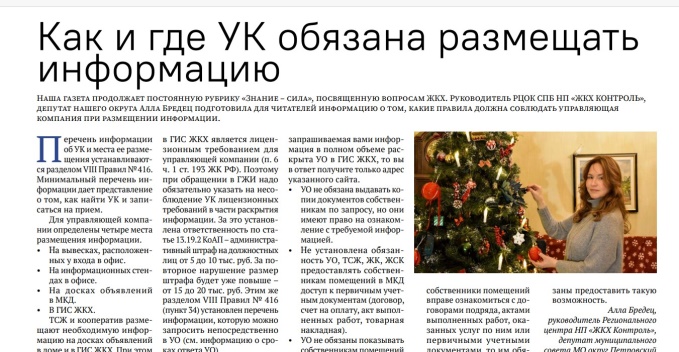 